QUYẾT ĐỊNH"Về việc thành lập Hội đồng Tuyển sinh Lớp 1 Năm học 2022 - 2023" HIỆU TRƯỞNG TRƯỜNG TIỂU HỌC ĐẠI YÊNCăn cứ Điều lệ trường Tiểu học ban hành kèm theo Thông tư số 28/2020/TT-BGDĐT ngày 04/9/2020 của Bộ trưởng Bộ Giáo dục và Đào tạo;Căn cứ công văn số 631/PGD&ĐT ngày 21/6/2022 của Phòng Giáo dục và Đào tạo Hạ Long V/v hướng dẫn tuyển sinh lớp 1, lớp 6 năm học 2022-2023; Xét đề nghị của các Tổ chuyên môn Trường Tiểu học Đại Yên,QUYẾT ĐỊNH      Điều 1. Nay thành lập Hội đồng Tuyển sinh Lớp 1 năm học 2022 - 2023  	     Gồm các ông, bà có tên sau :1. Chủ tịch HĐ: Bà Nguyễn Hoàng Phương – Phó Hiệu trưởng 2. Phó chủ tịch HĐ: Bà Ngô Thị Hà - CTCĐ 3. Thư ký HĐ: Bà Trương Thị Hồng Hạnh - Thư kí Hội đồng giáo dục  4. Uỷ viên: (có danh sách kèm theo)Điều 2. Hội đồng có trách nhiệm tổ chức Tuyển sinh Lớp 1 đúng theo quy chế do Bộ GD&ĐT ban hành và hướng dẫn của Phòng GD&ĐT Hạ Long - Quảng Ninh. Hội đồng làm việc từ 7 giờ ngày 12/7/2022 đến 16 giờ 30 ngày 18/7/2022         Địa điểm : Trường Tiểu học Đại Yên - Thành phố Hạ Long Hội đồng tự giải tán sau khi hoàn thành nhiệm vụ Điều 3. Các tổ công tác và các ông, bà có tên ở Điều 1 căn cứ quyết định thi hành./.  .           DANH SÁCHCác thành viên Hội đồng tuyển sinh( Kèm theo Quyết định số 43 /QĐ-TH Ngày 24 tháng 6 năm 2022 của trường Tiểu học Đại Yên )(Danh sách gồm 06 người)                                                                         ,                                                                                                               PHÒNG GD&ĐT TP HẠ LONGTRƯỜNG TIỂU HỌC ĐẠI YÊNCỘNG HOÀ XÃ HỘI CHỦ NGHĨA VIỆT NAMĐộc lập - Tự do - Hạnh phúcSố:43/QĐ-TH              Hạ Long, ngày 24 tháng 6 năm 2022Nơi nhận: - Như Điều 3;- Lưu VT,KT.HIỆU TRƯỞNGP.HIỆU TRƯỞNG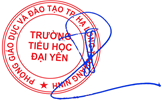 Nguyễn Hoàng PhươngTTHọ và tênChức vụChức vụ HĐ1Đoàn Thị Tuyết LanTổ trưởng tổ 4-5Ủy viên2Bùi Thị Bích NguyệtTổ trưởng Tổ 1-2-3Ủy viên3Hoàng Thị Thu ĐôngTổ phó Tổ 1-2-3Ủy viên4Hoàng Thị XuânTổ phó Tổ 1-2-3Ủy viên5Hoàng Thị ChinhBí thư ĐTN CSHCMỦy viên6Phạm Thị Bích ThuầnGV-PTY tếỦy viên